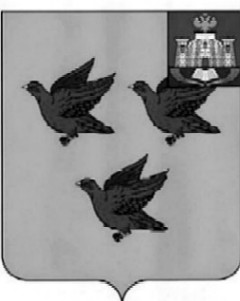 РОССИЙСКАЯ ФЕДЕРАЦИЯОРЛОВСКАЯ ОБЛАСТЬАДМИНИСТРАЦИЯ ГОРОДА ЛИВНЫПОСТАНОВЛЕНИЕ29 декабря 2021 года                                                                                     № 108            г. ЛивныО внесении изменений в постановление администрации города Ливны от             18 ноября 2016 года №154 «О создании консультативного совета по межнациональным и межконфессиональным отношениям при главе города Ливны Орловской области» Администрация города Ливны п о с т а н о в л я е т :1. Внести в приложение 2 к постановлению администрации города      Ливны от 18 ноября 2016 года № 154 «О создании консультативного совета                       по межнациональным и межконфессиональным отношениям при главе 
города Ливны Орловской области» следующие изменения:вместо слов «Мещерякова Галина Николаевна – главный специалист отдела организационной и кадровой работы администрации города Ливны, секретарь совета (по согласованию)» записать слова «Кудинов Олег 
Викторович – консультант отдела  по мобилизационной подготовке, 
гражданской обороне и чрезвычайным ситуациям администрации города Ливны, секретарь совета (по согласованию)».2. Отделу информационных технологий (Бывшев И.В.) разместить 
на официальном Интернет-сайте администрации города Ливны.3. Контроль за исполнением настоящего постановления оставляю 
за собой. Глава города                                                                                     С.А. Трубицин